В соответствии с Федеральным законом от 25.12.2008 № 273-ФЗ «О противодействии коррупции», Федеральным законом от 17.07.2009 № 172-ФЗ «Об антикоррупционной экспертизе нормативных правовых актов и проектов нормативных правовых актов», Указом Президента РФ от 13.04.2010 г. № 460 «О национальной стратегии противодействия коррупции и Национальном плане противодействия коррупции на 2010-2011 годы», Указом Президента РФ от 01.04.2016г. № 147 « О национальном  плане противодействия коррупции на  2016 – 2017 годы», Указом Президента Российской Федерации от 02.04. 2013 года № 309 «О мерах по реализации отдельных положений Федерального закона «О противодействии коррупции», Законом Оренбургской области от 15.09.2008г. № 2369/497-IV-ОЗ «О противодействии коррупции в Оренбургской области» и на основании статьи 26 Устава муниципального образования Бузулукский район, Совет депутатов муниципального образования Бузулукский район Р Е Ш И Л:1. Утвердить Порядок проведения антикоррупционной экспертизы нормативных правовых актов органов местного самоуправления муниципального образования Бузулукский район и их проектов, согласно приложению.2. Признать утратившим силу решение Совета депутатов муниципального образования Бузулукский район от 23.08.2013г. № 325 «Об утверждении Порядка проведения антикоррупционной экспертизы нормативных правовых актов органов местного самоуправления муниципального образования Бузулукский район и их проектов».3. Поручить проведение антикоррупционной экспертизы нормативных правовых актов органов местного самоуправления муниципального образования Бузулукский район и их проектов кадрово-правовому  отделу администрации Бузулукского района.4. Установить, что настоящее решение вступает в силу после официального опубликования и подлежит размещению на официальном сайте  муниципального образования Бузулукский район.5. Контроль за исполнением настоящего решения возложить на постоянную комиссию по образованию, здравоохранению, социальной политике, науке, культуре, делам молодежи, спорту, правопорядку и работе с общественными и религиозными объединениями.Председатель Совета депутатов                                                           А.В. Попов    Глава района								      Н.А. БантюковПриложение к решению Совета депутатов от 10.08.2016 г. № 74ПОРЯДОКпроведения антикоррупционной экспертизы нормативных правовых актов органов местного самоуправления муниципального образования Бузулукский район и их проектовОбщие положенияНастоящим Порядком проведения антикоррупционной экспертизы нормативных правовых актов муниципального образования Бузулукский район, принимаемых органами местного самоуправления, и их проектов устанавливается процедура проведения антикоррупционной экспертизы муниципальных нормативных правовых актов и их проектов (далее по тексту - антикоррупционная экспертиза).Целью проведения антикоррупционной экспертизы является выявление коррупциогенных факторов и их последующее устранение.Коррупциогенные факторы2.1. Коррупциогенными факторами, устанавливающими для правоприменителя необоснованно широкие пределы усмотрения или возможность необоснованного применения исключений из общих правил, являются:- широта дискреционных полномочий - отсутствие или неопределенность сроков, условий или оснований принятия решения, наличие дублирующих полномочий органов местного самоуправления (их должностных лиц);- определение компетенции по формуле "вправе" - диспозитивное установление возможности совершения органами местного самоуправления (их должностными лицами) действий в отношении граждан и организаций;- выборочное изменение объема прав - возможность необоснованного установления исключений из общего порядка для граждан и организаций по усмотрению органов местного самоуправления (их должностных лиц);- чрезмерная свобода подзаконного нормотворчества - наличие бланкетных и отсылочных норм, приводящих к принятию подзаконных актов, вторгающихся в компетенцию органа государственной власти, принявшего первоначальный нормативный правовой акт;- принятие нормативного правового акта за пределами компетенции - нарушение компетенции органов местного самоуправления (их должностных лиц) при принятии нормативных правовых актов;- заполнение законодательных пробелов при помощи подзаконных актов в отсутствие законодательной делегации соответствующих полномочий - установление общеобязательных правил поведения в подзаконном акте в условиях отсутствия закона;- отсутствие или неполнота административных процедур - отсутствие порядка совершения органами местного самоуправления (их должностными лицами) определенных действий либо одного из элементов такого порядка;- отказ от конкурсных (аукционных) процедур - закрепление административного порядка предоставления права (блага).2.2. Коррупциогенными факторами, содержащими неопределенные, трудновыполнимые и (или) обременительные требования к гражданам и организациям, являются:- наличие завышенных требований к лицу, предъявляемых для реализации принадлежащего ему права, - установление неопределенных, трудновыполнимых и обременительных требований к гражданам и организациям;- злоупотребление правом заявителя органами местного самоуправления (их должностными лицами) - отсутствие четкой регламентации прав граждан и организаций;- юридико-лингвистическая неопределенность - употребление неустоявшихся, двусмысленных терминов и категорий оценочного характера.Процедура направления проектов нормативных правовых актов для проведения антикоррупционной экспертизы органами прокуратуры3.1. Органы местного самоуправления направляют проекты нормативных правовых актов для получения заключения прокурора в Бузулукскую межрайпрокуратуру за 5 дней до принятия.Процедура проведения антикоррупционной экспертизыдолжностными лицами органов местного самоуправления4.1. Проекты нормативных правовых актов, разработанные специалистами администрации муниципального образования Бузулукский район, завизированные соответствующим руководителем и согласованные с заинтересованными подразделениями, направляются разработчиками для проведения антикоррупционной экспертизы в кадрово-правовой отдел администрации района.4.2. Срок проведения антикоррупционной экспертизы проектов нормативных правовых актов не должен превышать пяти рабочих дней со дня поступления проекта нормативного правового акта в кадрово-правовой отдел.4.3. Если при проведении антикоррупционной экспертизы проекта нормативного правового акта в тексте проекта нормативного правового акта коррупциогенных факторов не выявлено, заключение не составляется; кадрово-правовой отдел при согласовании проекта нормативного правового акта в листе согласования проставляется отметка «юридическая техника согласована, коррупциогенные факторы отсутствуют».4.4. В случае выявления в проекте нормативного правового акта коррупциогенных факторов по результатам проведения антикоррупционной экспертизы, кадрово-правовой отдел администрации района готовит заключение, согласно приложению.4.5. Заключение о выявлении коррупциогенных факторов в проекте нормативного правового акта направляется разработчику проекта.4.6. Разработчик проекта в течение пяти рабочих дней со дня получения заключения обязан рассмотреть его и принять меры по устранению коррупциогенных факторов и повторно внести проект нормативного правового акта на экспертизу в кадрово-правовой отдел администрации района.Приложение к Порядку проведения антикоррупционной экспертизы нормативных правовых актов органов местного самоуправления муниципального образования Бузулукский район и их проектовЗаключение антикоррупционной экспертизы на проект нормативного правового акта________________________________________________________________________________________________________       (наименование органа, выносящего проект, наименование проекта)1. Наличие следующих коррупциогенных факторов:__________________________________________________________________________________________________________________________________________________________________________________________2. Рекомендации_____________________________________________________________________________________________________________________________________________________________________________________________________________________________________________________3.   Возможные   негативные  последствия  сохранения  в  проекте  документа выявленных коррупционных факторов _______________________________________________________________4.  Положения,  не  относящиеся  к коррупционным факторам, но которые могут способствовать созданию условий для проявления коррупции___________________________________________________________________________________________________________________________Подпись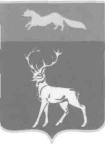 Совет депутатовмуниципального образованияБузулукского   районаОренбургской областиР Е Ш Е Н И Е10.08.2016 г. № 74Об утверждении Порядка проведения антикоррупционной экспертизы нормативных правовых актов органов местного самоуправления муниципального образования Бузулукский район и их проектовОб утверждении Порядка проведения антикоррупционной экспертизы нормативных правовых актов органов местного самоуправления муниципального образования Бузулукский район и их проектовРазослано:в дело, кадрово-правовому отделу администрации района, постоянной комиссии по образованию, здравоохранению, социальной политике, науке, культуре, делам молодежи, спорту, правопорядку и работе с общественными и религиозными объединениями, Бузулукской межрайпрокуратуре.